COMUNE DI BARZANO’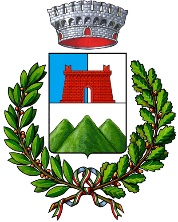 Richiesta di rettifica degli importi TARI addebitati(ai sensi della Deliberazione 15/2022 di ARERA – All. A – Titolo III)IL/LA SOTTOSCRITTO/APERSONA FISICA (Codice contribuente ________________ Codice Utenza ______________________)Cognome ____________________________________  Nome __________________________________Codice Fiscale _________________________________________________________________________Residente in via/piazza ________________________________________________________  n. _______Comune di _____________________________________________ C.A.P. _____________  Prov. ______E-mail ____________________________________________________________@__________________PERSONA GIURIDICA (Codice contribuente1 ________________Codice Utenza2 ___________________)Denominazione/Ragione Sociale __________________________________________________________Codice fiscale ___________________________________  Partita IVA _____________________________Sede legale in via/piazza ____________________________________________________  n. __________Comune di _____________________________________________ C.A.P. _____________  Prov. ______Numero di tel. ______________________ Indirizzo PEC  ___________________@__________________DATI LEGALE RAPPRESENTANTECognome __________________________________ Nome _____________________________________Natura della carica __________________________________  Cod. Fisc. __________________________Numero di tel. __________________________e-mail ____________________@___________________RICHIEDE LA RETTIFICA DEGLI IMPORTI ADDEBITATI NEI SEGUENTI AVVISI DI PAGAMENTO per le seguenti motivazioni:______________________________________________________________________________________________________________________________________________________________________________________________________________________________________________________________________________________________________________________________________________________________________________________________________________________________________________________________________________________________________________________________(Nel caso di versamenti già effettuati allegare ricevuta di pagamento e compilare il seguente riquadro)Per la disciplina delle modalità di restituzione degli importi non dovuti si invitano i contribuenti a prendere visione di quanto contenuto all’interno del Regolamento per la disciplina della TARI in vigoreINFORMATIVA SUL TRATTAMENTO DEI DATI PERSONALI, IN MATERIA DI PROTEZIONE DEI DATI PERSONALI, CONFERITI E/O ACQUISITI ALL’INTERNO DEI PROCEDIMENTI CONNESSI ALLA GESTIONE ED APPLICAZIONE DEI TRIBUTI COMUNALI, RESA AI SENSI DEGLI ARTI. 13 E 14 DEL G.D.P.R. – REG. UE NR. 679/2016.Ai sensi del Regolamento UE 2016/679 (GDPR), il trattamento relativo ai servizi sarà improntato ai principi di correttezza, liceità, trasparenza e di tutela della riservatezza e dei diritti dei contribuenti/utenti. Il presente documento fornisce le informazioni essenziali relative al trattamento dei dati personali, nel contesto dei procedimenti e dei servizi svolti dal Titolare del Trattamento. La presente informativa è resa disponibile sul sito internet dell’Ente www.comune.barzano.lc.it nella sezione relativa Privacy-protezione dei dati personali.FirmaBarzanò, _____/______/_________						__________________________N. ord.N. avvisoData avvisoImporto avvisoImporto già versato (eventuale)Data versamento (eventuale)1____/____/________€ __________,____€ __________,________/____/________2____/____/________€ __________,____€ __________,________/____/________3____/____/________€ __________,____€ __________,________/____/________Richiede altresì che la restituzione degli importi non dovuti avvenga medianteDetrazione dell’importo non dovuto nel primo documento di riscossione utile (compensazione)Accredito su conto corrente bancario/postale intestato a _________________________________presso le Poste o la Banca _______________________ Agenzia/Filiale di _____________________Codice IBAN |__|__|__|__|__|__|__|__|__|__|__|__|__|__|__|__|__|__|__|__|__|__|__|__|__|__|__|Rimborso diretto presso la tesoreria comunale